 В рамках профилактического мероприятия «Внимание – дети!»в МДОУ «Стриганский детский сад»   в период с 1 сентября по 24 сентября 2021 года прошли следующие мероприятия:                     -проведены беседы с детьми на тему: «Правила безопасного поведения на улицах» ,  «Почему дети попадают в ДТП»   - в дистанционном формате прошло родительское собрание по профилактике и предупреждению ДТП     «Дети, дорога, безопасность».    -обновлены  уголки по безопасности дорожного движения                                В  разновозрастной группы старшего дошкольного возраста прошел праздник  «Посвящение в члены отряда  ЮИД «Светофорчик»).  На котором дети знакомили Незнайку с правилами дорожного движения и были приняты в отряд Юных инспекторов движения «Светофорчик»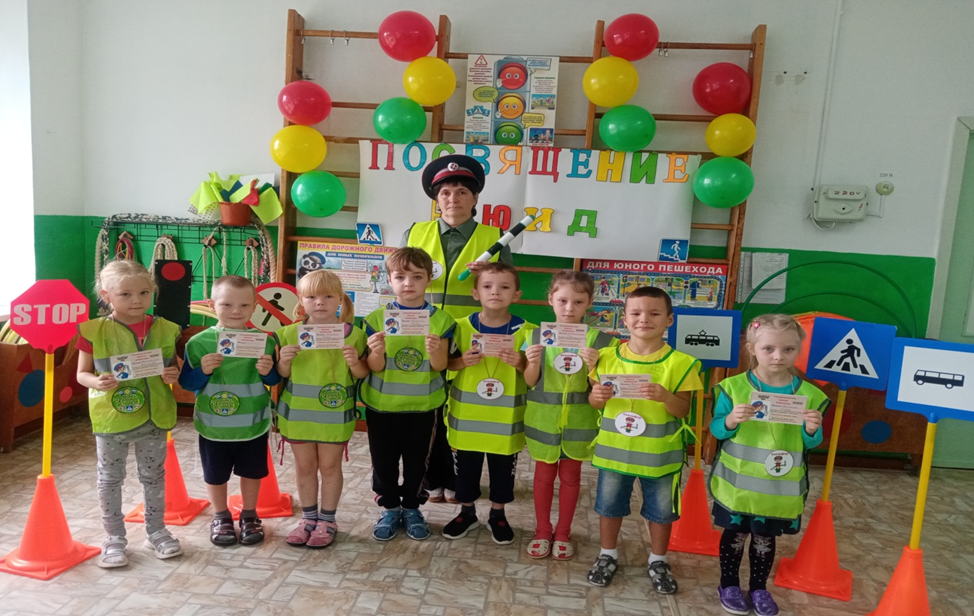 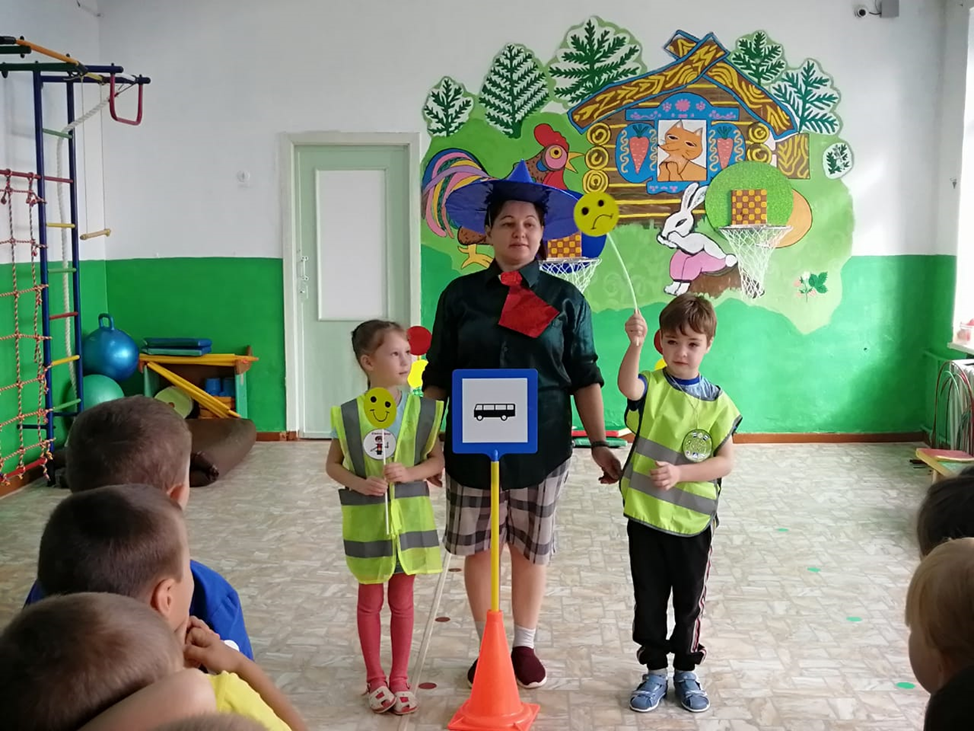 Также прошла социально значимая  Акция «Родительский патруль»:  Члены Родительского патруля совместно с отрядом ЮИД  провели беседы о необходимости использование светоотражающих элементов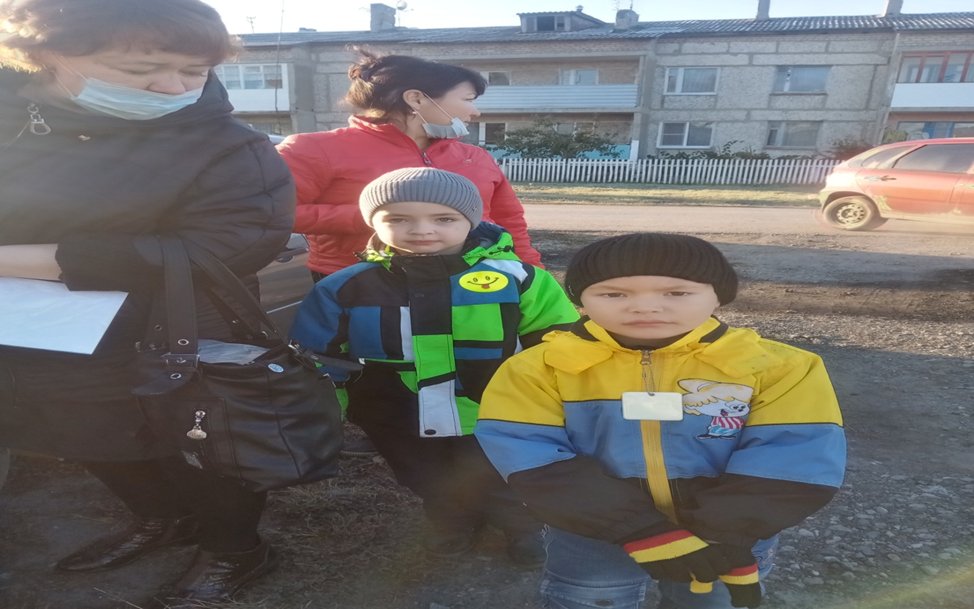 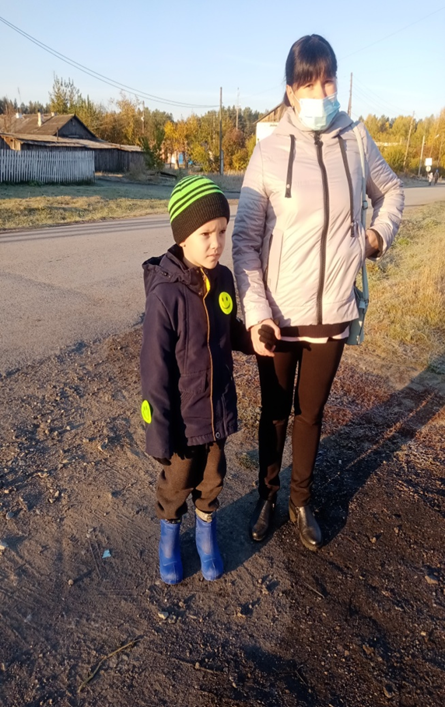 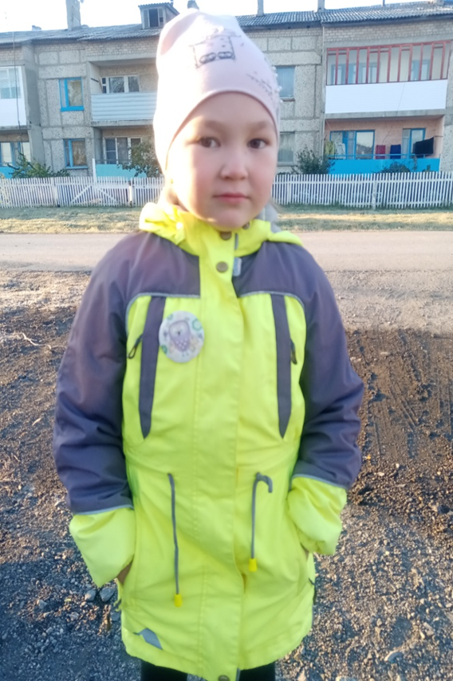  и проверку перевозки родителями детей в автомобилях.   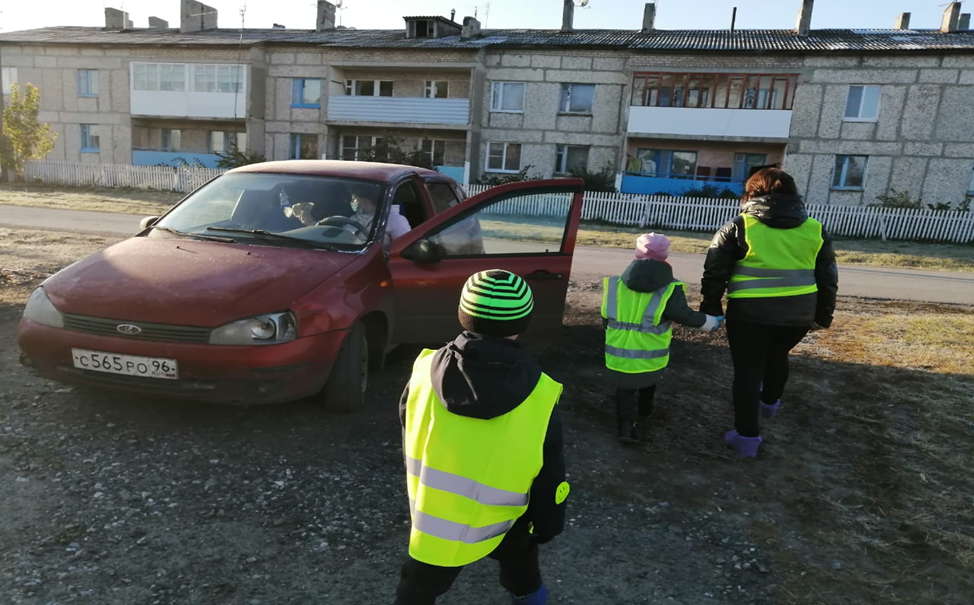 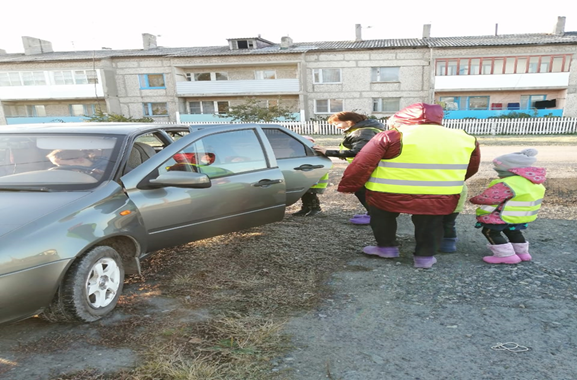 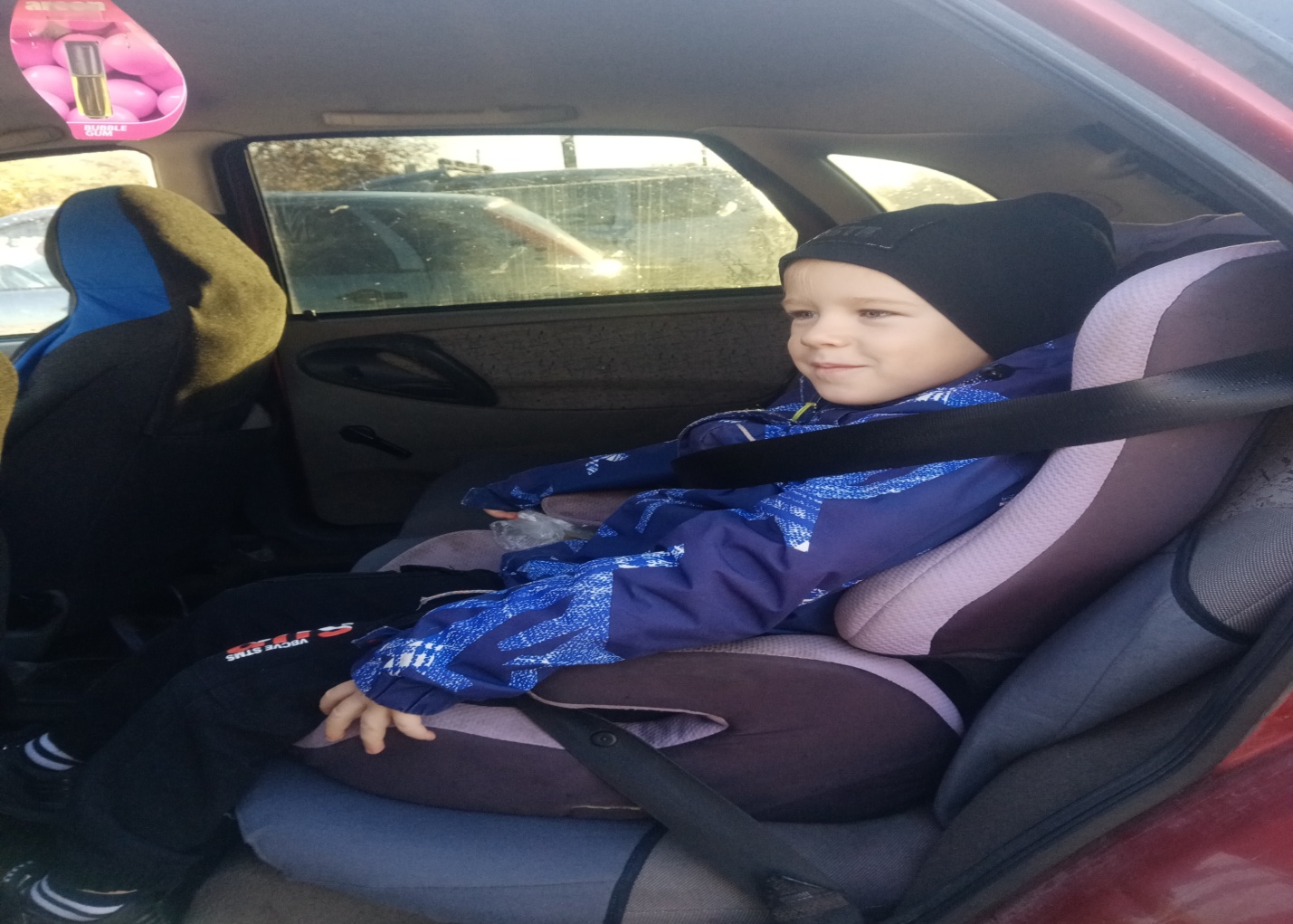 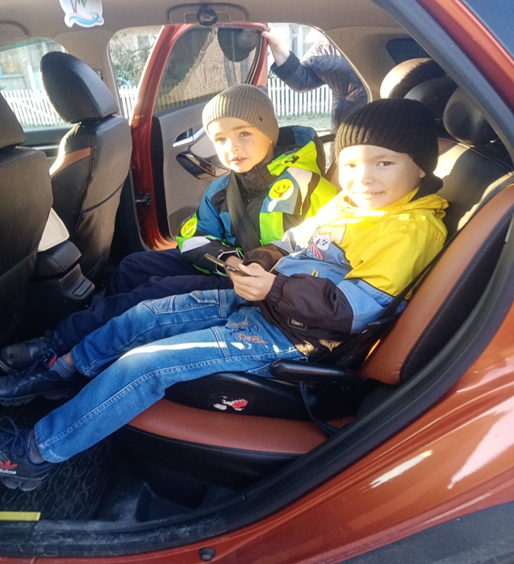 